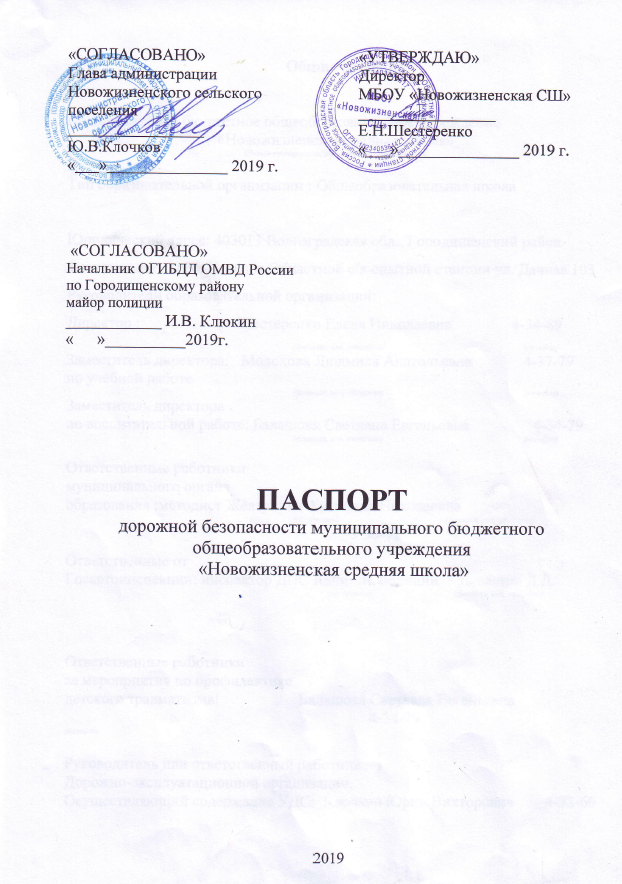 Общие сведения Муниципальное бюджетное общеобразовательное учреждение«Новожизненская средняя школа»(Полное наименование образовательной организацииТип образовательной организации : Общеобразовательная школаЮридический адрес: 403013 Волгоградская обл., Городищенский районФактический адрес: Посёлок Областной с/х опытной станции ул. Дачная 103Руководители образовательной организации:Директор :                        Шестеренко Елена Николаевна               4-34-89	(фамилия, имя, отчество) 	 (телефон)Заместитель директора:   Молокова Людмила Анатольевна             4-37-79по учебной работе          	(фамилия, имя, отчество) 	 (телефон)Заместитель директорапо воспитательной работе: Балашова Светлана Евгеньевна                4-34-79	(фамилия, имя, отчество) 	 (телефон)Ответственные работники муниципального органаобразования :методист Желтухина Антонина Николаевна               	(должность)                                                     (фамилия, имя, отчество)                                                                       3-30-92                                                                                                                                                                (телефон)Ответственные отГосавтоинспекции: инспектор ДПС Капитан  полиции     Давлетов Д.Д.                                                                                                                                   (должность)                                        (фамилия, имя, отчество)Ответственные работники за мероприятия по профилактикедетского травматизма:                    Балашова Светлана Евгеньевна                                                                            4-34-79(телефон)Руководитель или ответственный работникДорожно-эксплуатационной организации,Осуществляющий содержание УДС:  Клочков Юрий Викторович        4-32-60Руководитель или ответственный работник дорожно-эксплуатационнойорганизации, осуществляющейсодержание технических средств
организации дорожного
движения (ТСОДД)*                    Клочков Юрий Викторович      4-32-60                  (фамилия,  имя, отчество)                                        (телефон)Количество обучающихся (учащихся, воспитанников) :     211Наличие уголка по БДД : имеется, расположен в холле, на 1 этаже(если имеется, указать место расположения)Наличие класса по БДД ___________________________________________(если имеется, указать место расположения)Наличие автогородка (площадки) по БДД: 2 площадкиНаличие автобуса в образовательной организации: имеется, ГАЗ 322121 Гос.номер В561УА134. Автобус специальный для перевозки детей.(при наличии автобуса)Владелец автобуса : МБОУ « Новожизненская СШ» Юридический адрес собственника: 403013 Волгоградская обл., Городищенский район , пос. Областной с/х опытной станции, ул. Дачная 103   (ОО, муниципальное образование и др.)Время занятий в образовательной организации:1-ая смена: 8  час.00 мин. – 13 час.10 мин. (период)2-ая смена: 13 час.00 мин. –17 час.10мин. (период)внеклассные занятия: 13 час.30 мин. 20 час.30 мин. (период)Телефоны оперативных служб:МЧС-11Полиция-02Скорая помощь-03Единая служба -112СодержаниеI    Общие сведенияII   План-схемы ОУ.район расположения ОУ, пути движения транспортных средств и детей (учеников, обучающихся);организация дорожного движения в непосредственной близости от образовательного учреждения с размещением соответствующих технических средств, маршруты движения детей и расположение парковочных мест; маршруты движения организованных групп детей от ОУ к библиотеке или  спортивно-оздоровительному комплексу; пути движения транспортных средств к местам разгрузки/погрузки и рекомендуемых безопасных путей передвижения детей по территории образовательного учреждения.III   Информация об обеспечении безопасности перевозок детей специальным транспортным средством (автобусом).II.  1.План-схемы ОУ.План-схема района расположения ОУ,пути движения транспортных средств и детей (учеников)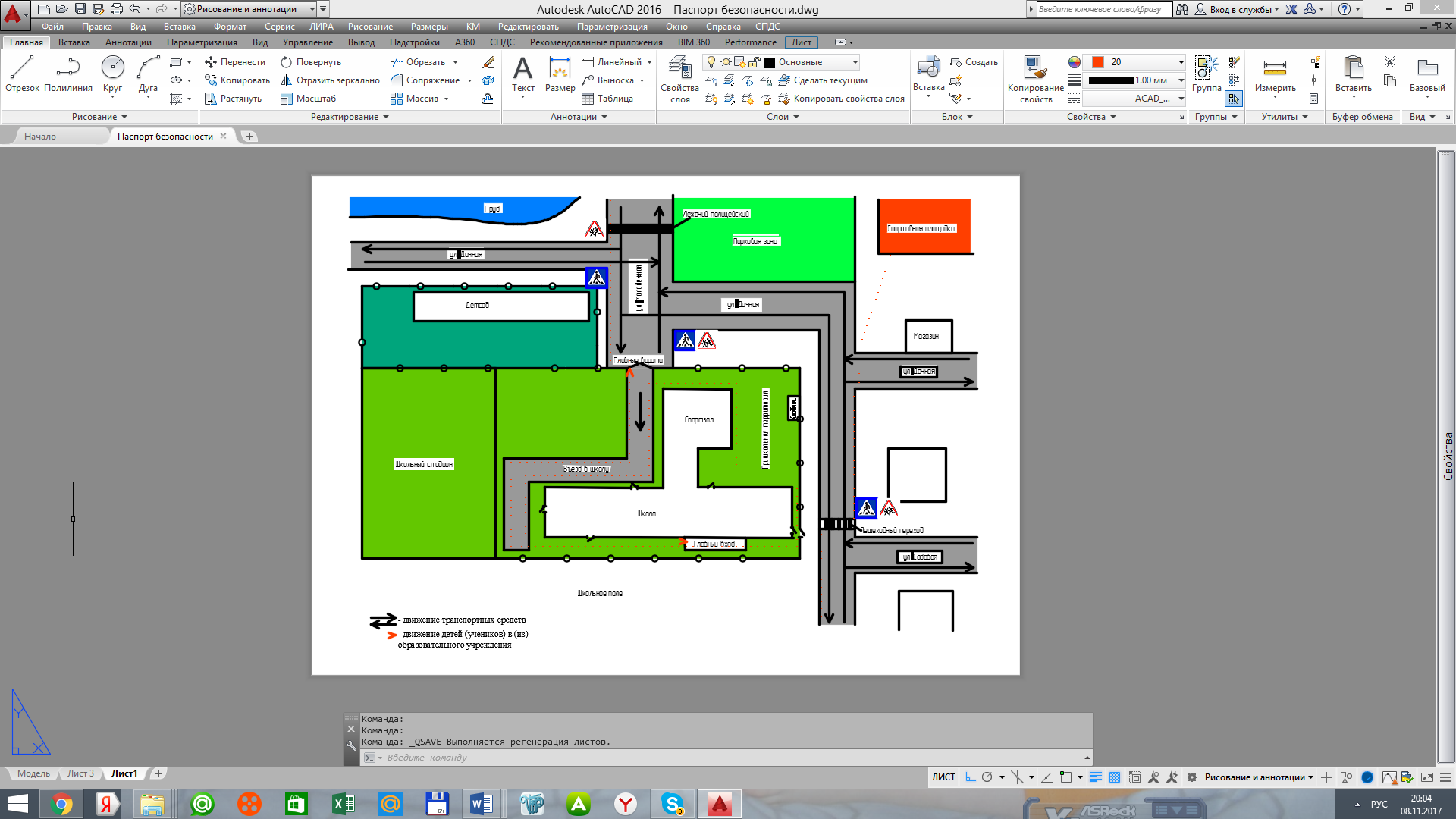 2.Организация дорожного движения в непосредственной близости от ОУ. Безопасное расположение остановки автобуса у ОУ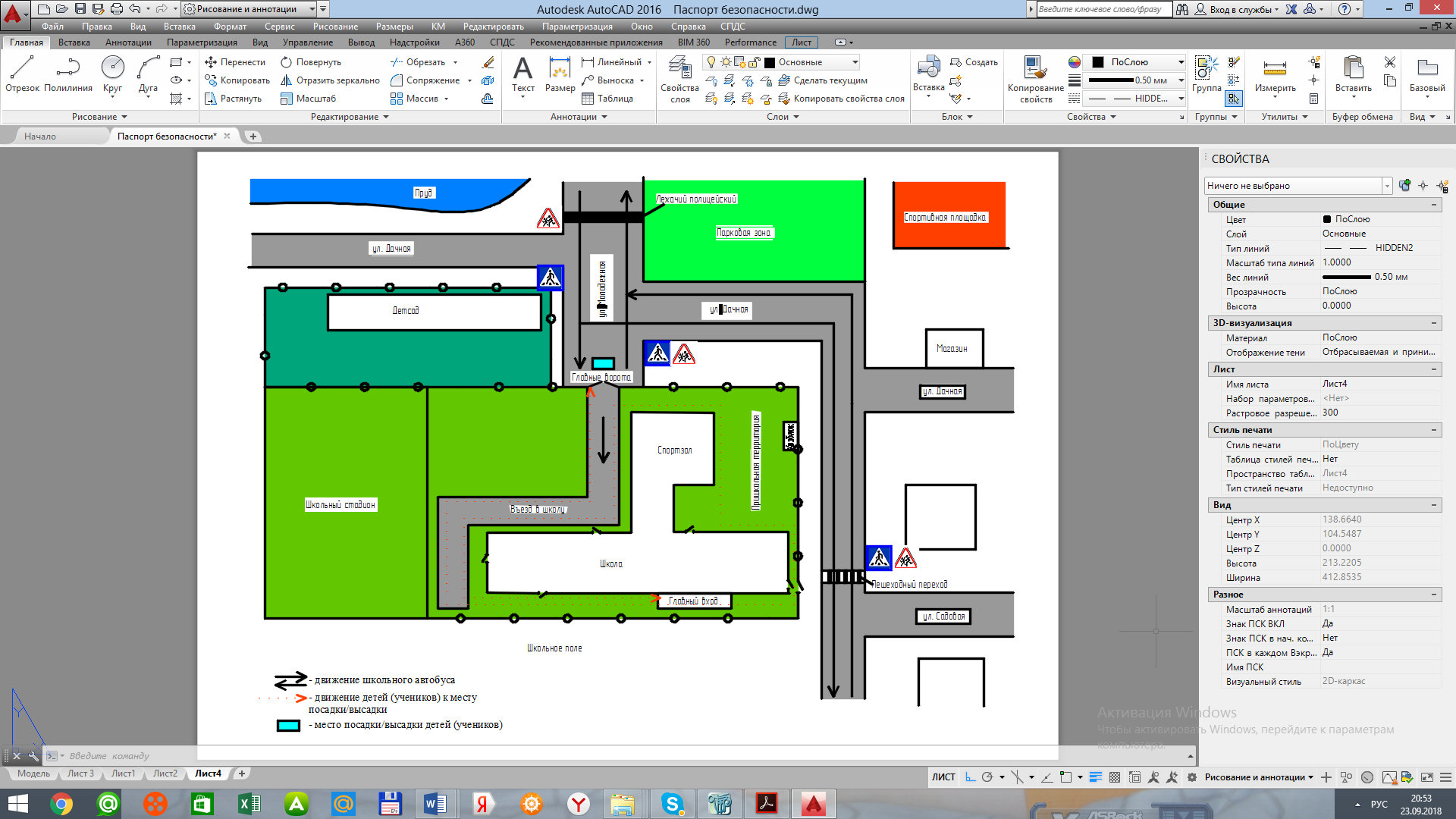 3. Маршруты движения организованных групп детей от ОУ к спортивной площадке и библиотеке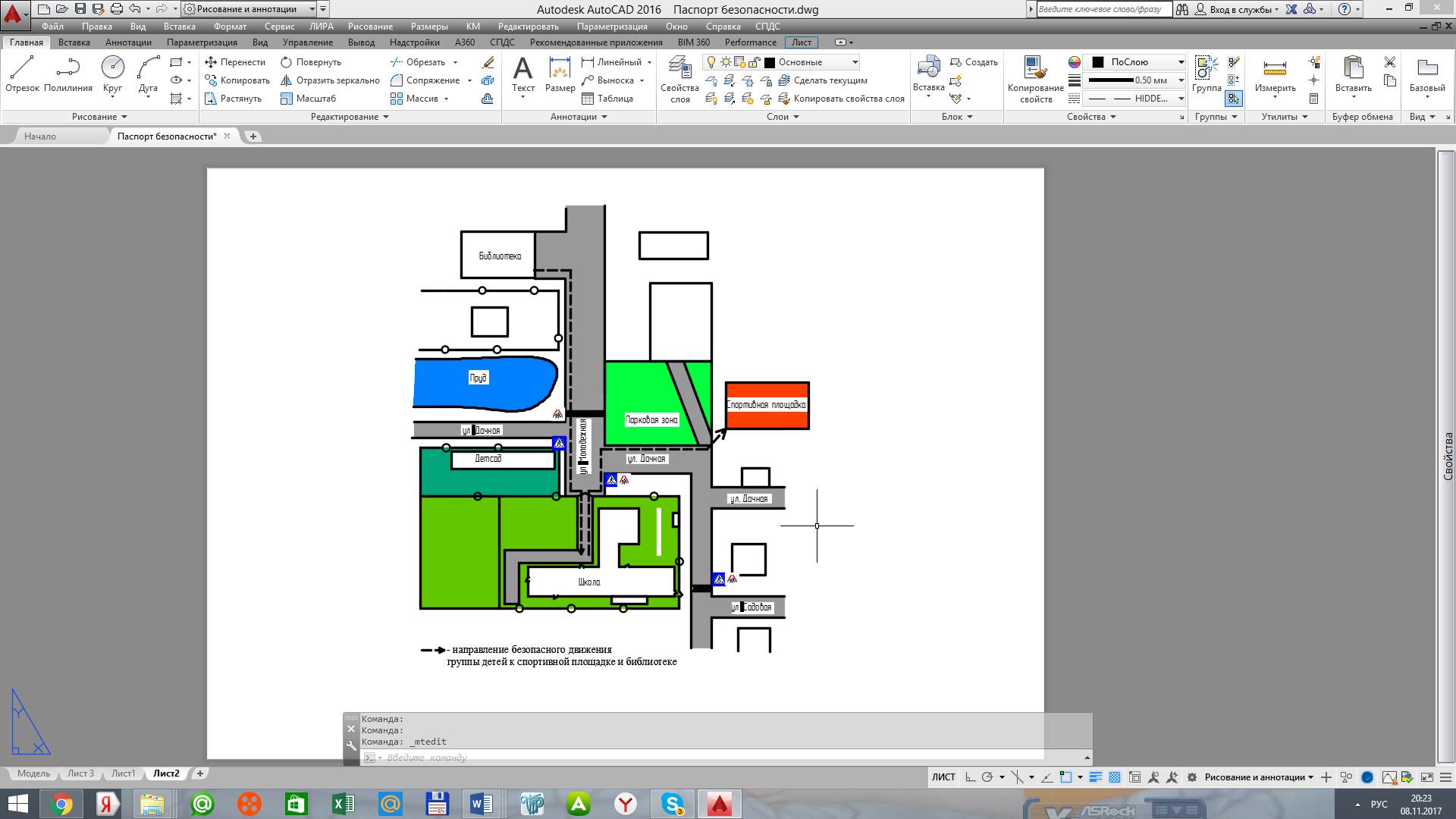 4. Пути движения транспортных средств к местам разгрузки/погрузки и рекомендуемые безопасные пути передвижения детей по территории образовательной организации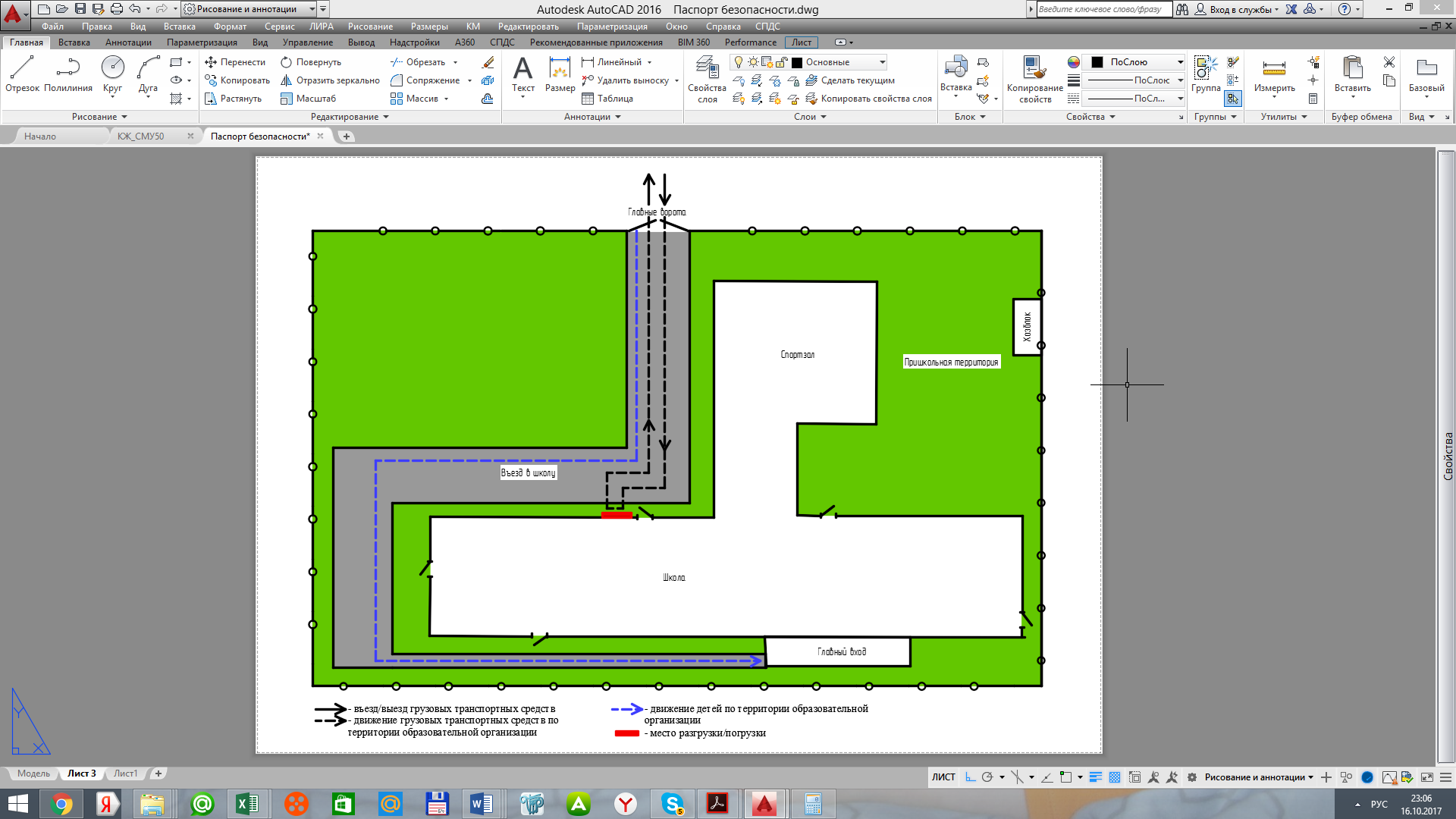 III. Информация об обеспечении безопасности перевозок детей специальным транспортным средством (автобусом).Общие сведенияМарка:  ГАЗМодель:    322121Государственный регистрационный знак:     В561УА134Соответствие конструкции требованиям, предъявляемым к школьным автобусам :  соответствует1. Сведения о водителеавтобуса2. Организационно-техническое обеспечение1) Лицо, ответственное, за обеспечение безопасности дорожного движения: Клочков Юрий Юрьевич    приказ №58 от 03.02.2017г.                                                                                 аттестацию: 13.02. 2017г удостоверение БД№014282.2) Организация проведения предрейсового медицинского осмотра водителя:Осуществляет: ГБУЗ «Городищенская ЦРБ» медсестра  Шурыгина Анжелика Александровна по адресу; пос.Областной с\х опытной станции, ул. Центральная, д.16.на основании: договора №118 на предоставление платных медицинских услуг от 13.06.2019г.действительного до: 31.12.2019г.3) Организация проведения предрейсового технического осмотра транспортного средства:Осуществляет Клочков Юрий Юрьевична основании приказа №403 от 23.01.2018г.действительного до 21.03.2022г.4) Дата очередного технического осмотра :13.11.2019г.5) Место стоянки автобуса в нерабочее время: Школьный гараж.  3. Сведения о владельцеЮридический адрес владелец автобуса : МБОУ « Новожизненская СШ» Юридический адрес собственника: 403013 Волгоградская обл., Городищенский район , пос. Областной с/х опытной станции, ул. Дачная 103   (ОО, муниципальное образование и др.)Фактический адрес владельца: владелец автобуса : МБОУ « Новожизненская СШ» Юридический адрес собственника: 403013 Волгоградская обл., Городищенский район , пос. Областной с/х опытной станции, ул. Дачная 103Телефон ответственного лица: 4 34 794. Сведения об организациях, осуществляющих перевозку детей специальным транспортным средством (автобусом): Нет5. Сведения о ведении журнала инструктажа: В наличии.Фамилия, имя, отчествоПринят на работуСтаж в кате-горииDДата пред- стоящего мед. осмотраПериод проведения стажировкиПовыше-ниеква- лификацииДопущен- ные нару- шения ПДДНомер в\у.Действительно до.Перехожев А. Н.  04.11.195825.112016«Д»-21г30.08.2019Март 2019г.08.05.2019г   нетв\у 34 35 №088338до 13.03.2028